Starostwo Powiatowe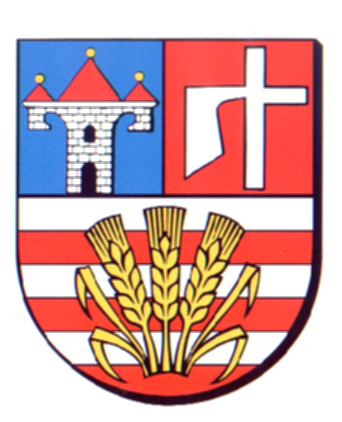 w OpatowieWydział Zarządzania Kryzysowegoul. Sienkiewicza 17, 27-500 Opatów tel./fax 15 868 47 01, 607 350 396, e-mail: pzk@opatow.plOSTRZEŻENIE METEOROLOGICZNEOpatów, dnia 15.12.2022 r.Opracował: WZKK.WOSTRZEŻENIE METEOROLOGICZNE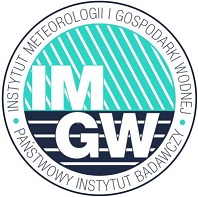 OSTRZEŻENIE 115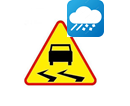 
Zjawisko:  Opady marznąceStopień zagrożenia:  2Biuro:IMGW-PIB Biuro Prognoz Meteorologicznych w KrakowieObszar:       województwo świętokrzyskie – powiat opatowskiWażność:   Od: 15-12-2022 godz. 21:00Do: 16-12-2022 godz. 20:00Przebieg:Prognozowane są opady, okresami o natężeniu umiarkowanym, marznącego deszczu oraz mżawkipowodujące gołoledź.Prawdopodobieństwo:80 %Uwagi:Brak.Czas wydania:15-12-2022 godz. 12:04